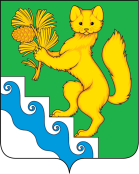 АДМИНИСТРАЦИЯ БОГУЧАНСКОГО  РАЙОНАПОСТАНОВЛЕНИЕ29.04.2021                                   с. Богучаны                                     № 297-пОб утверждении Положения об общественном Совете при краевых государственных бюджетных учреждениях  здравоохранения Богучанского районаВ соответствии с пунктом 8 постановления Правительства Красноярского края от 09.08.2010 № 435-п «Об утверждении Порядка создания общественных советов при органах исполнительной власти Красноярского края», руководствуясь статьями 7, 43, 47 Устава Богучанского района, Красноярского краяПОСТАНОВЛЯЮ:1. Утвердить Положение об общественном Совете при краевых государственных бюджетных учреждениях здравоохранения Богучанского района (приложение 1).2. Рекомендовать главным врачам КГБУЗ Богучанская районная больница (М.В. Безруких), КГБУЗ Чуноярская участковая больница  (А.И. Мишуренко):2.1. создать общественный совет в срок до 01.05.2021.2.2. в срок до 15.05.2021 провести организационное заседание по избранию председателя, заместителя и секретаря Общественного Совета.3. Постановление администрации Богучанского района от 18.11.2009 года № 1649-п признать утратившим силу.4. Контроль за исполнением постановления возложить на заместителя Главы      Богучанского    района    по социальным вопросам И.М. Брюханова.5. Постановление вступает в силу со дня, следующего за днём его опубликования в Официальном вестнике Богучанского района.Глава Богучанского района							В.Р. СаарПриложение № 1к Постановлению администрацииБогучанского района от 29.04.2021 № 297-пПоложение об общественном Совете при краевых государственных бюджетных учреждениях здравоохранения Богучанского района1. Общие положенияОбщественный совет при медицинской организации, подведомственной исполнительному органу государственной власти Богучанского района (далее - Совет), является совещательным органом, созданным с целью содействия медицинской организации, подведомственной исполнительному органу государственной власти КГБУЗ Богучанского района (далее - учреждение), в решении вопросов повышения качества и доступности медицинской помощи, оказываемой гражданам.Совет осуществляет свою деятельность в соответствии с законодательством Российской Федерации иЗадачи, функции, нрава СоветаЗадачами Совета являются:подготовка предложений руководителю учреждения по совершенствованию организации деятельности учреждения;содействие руководителю учреждения в полном и объективном рассмотрении обращений граждан в связи с получением медицинской помощи в учреждении;содействие руководителю учреждения в привлечении дополнительных финансовых источников для развития учреждения;содействие руководителю учреждения в организации и развитии сотрудничества с иными организациями по вопросам повышения качества и доступности медицинской помощи, оказываемой гражданам.В целях решения возложенных на него задач Совет осуществляет следующие функции:ежеквартально рассматривает информацию руководителя о деятельности учреждения, в том числе вопросы организации и условий труда работников учреждения, своевременного прохождения работниками учреждения профессиональной подготовки, переподготовки, повышения квалификации, соблюдения работниками учреждения норм этики и деонтологии;рассматривает информацию по результатам анализа обращений граждан в связи с получением медицинской помощи в учреждении, готовит и предоставляет руководителю учреждения предложения по обеспечению полного и объективного рассмотрения таких обращений;анализирует публикации и выступления в средствах массовой информации о деятельности учреждения, а также по вопросам качества и доступности медицинской помощи, оказываемой гражданам;разрабатывает предложения по совершенствованию деятельности учреждения, повышению качества и доступности оказываемой гражданам медицинской помощи;рассматривает поступившие в учреждение предложения по совершенствованию деятельности учреждения, по вопросам организации оказания медицинской помощи, по повышению ее качества и доступности, готовит по ним информацию для руководителя учреждения;разрабатывает предложения по организации сотрудничества учреждения с иными организациями и представляет их руководителю учреждения;участвует в проведении учреждением семинаров, конференций и иных мероприятий, направленных на повышение качества и доступности медицинской помощи, оказываемой гражданам;разрабатывает предложения по привлечению дополнительных финансовых источников в целях развития учреждения;готовит предложения по эффективному использованию полученных учреждением финансовых средств и имущества;готовит и представляет в орган исполнительной власти в сфере здравоохранения заключение о доступности медицинской помощи, оказываемой гражданам в учреждении, а также предложения по совершенствованию деятельности учреждения в очередном календарном году ежегодно до 20 декабря отчетного года.Совет вправе:запрашивать и получать от руководителя учреждения информацию, материалы, документы, необходимые для выполнения возложенных на него функций;знакомиться с общедоступной информацией, в том числе нормативными правовыми актами, публикациями в средствах массовой информации по вопросам, отнесенным к компетенции Совета;приглашать на заседания Совета работников учреждения, иных организаций, должностных лиц органов государственной власти и органов местного самоуправления,граждан.Состав Советав состав Совета в обязательном порядке входят представители учреждения, работников (представительного органа работников) учреждения, представители общественности из числа лиц, имеющих активную гражданскую позицию или социально значимые заслуги и достижения, представители советов ветеранов или иной ветеранской организации, страховых медицинских организаций.В состав Совета могут входить представители территориального Фонда обязательного медицинского страхования, общественных медицинских организаций, территориальных органов федеральных органов исполнительной власти, органов исполнительной власти края, органов местного самоуправления, коммерческих организаций.Совет формируется в составе не менее 12, но не более 19 членов, в том числе:два представителя учреждения, назначаемых руководителем учреждения;два представителя работников (представительного органа работников) учреждения;не менее четырех представителей общественности из числа лиц, имеющих активную гражданскую позицию или социально значимые заслуги и достижения;один представитель совета ветеранов или иной ветеранской организации;не менее двух представителей страховых медицинских организаций.Совет создается приказом учреждения, которым утверждается персональный состав Совета и порядок (регламент) его работы.Персональный состав Совета предварительно согласовывается с органом исполнительной власти края в сфере здравоохранения.Члены Совета осуществляют свою деятельность на безвозмездной основе.Организация деятельности СоветаПервое заседание Совета созывается руководителем учреждения в срок до 14 дней со дня создания Совета. Повестка дня данного заседания может включать только вопросы, связанные с избранием председателя Совета, его заместителя и секретаря Совета.Первое заседание Совета открывается и ведется до избрания председателя Совета старейшим по возрасту из участвующих в заседании членов Совета.Председателем Совета, его заместителем не могут быть избраны представители администрации учреждения.Заседания Совета проводятся по мере необходимости, но не реже одного раза в квартал и считаются правомочными, если на них присутствует не менее двух третей от общего числа его членов.Присутствие на заседании Совета иных лиц, кроме членов Совета, допускается с разрешения председателя Совета.Председатель Совета:назначает дату, время и место проведения заседаний Совета по согласованию с руководителем учреждения;утверждает повестку заседания Совета;руководит заседанием Совета;распределяет обязанности между членами Совета;подписывает протоколы заседаний Совета и иные документы, подготовленные Советом;пользуется правами члена Совета наравне с другими членами Совета;предоставляет руководителю учреждения предложения по изменению персонального состава и численности Совета.В случае отсутствия председателя Совета его полномочия осуществляет заместитель председателя Совета.Секретарь Совета;координирует деятельность членов Совета;готовит проект повестки заседаний Совета и представляет на утверждение председателю Совета;своевременно информирует членов Совета о дате, времени, месте и повестке заседаний Совета;в случае необходимости совместно с членами Совета готовит информацию, документы, раздаточный материал к заседаниям Совета;ведет протоколы заседаний Совета и представляет их на подпись председателю Совета или заместителю председателя Совета;организует и ведет делопроизводство Совета.Члены Совета имеют право:требовать проведения внепланового заседания Совета;вносить предложения по формированию повестки заседаний Совета;участвовать в работе Совета;выступать с докладами на заседаниях Совета;участвовать в обсуждении вопросов, включенных в повестку заседания Совета, вносить по ним предложения;знакомиться с документами и материалами по вопросам, вынесенным на обсуждение Совета, на стадии их подготовки, вносить свои предложения;в случае несогласия с принятым решением подготовить особое мнение по рассматриваемому вопросу в письменной форме, которое приобщается к соответствующему протоколу заседания Совета.Решения Совета принимаются простым большинством голосов членов Совета, как присутствующих на заседании, так и отсутствующих, выразивших свое мнение в письменной форме и представивших его на заседание Совета.Каждый член Совета имеет один голос. При равенстве голосов принятым считается решение, за которое проголосовал председательствующий на заседании Совета.Решения Совета оформляются протоколами заседания Совета. Протокол подписывается председателем Совета или его заместителем, председательствовавшим на заседании, и секретарем Совета.Оригинал протокола хранится секретарем Совета.Копии протоколов заседаний Совета (выписки из протоколов заседаний Совета) направляются секретарем Совета членам Совета, ответственным за выполнение решений Совета, а также по поручению председателя Совета иным лицам и организациям в течение пяти рабочих дней со дня заседания Совета.Материально-техническое обеспечение деятельности Совета осуществляет учреждение.